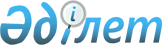 Об установлении дополнительного перечня лиц относящихся к целевым группам по Жангалинскому району
					
			Утративший силу
			
			
		
					Постановление акимата Жангалинского района Западно-Казахстанской области от 25 июня 2014 года № 161. Зарегистрировано Департаментом юстиции Западно-Казахстанской области 21 июля 2014 года № 3591. Утратило силу постановлением акимата Жангалинского района Западно-Казахстанской области от 20 января 2015 года № 10      Утратило силу постановлением акимата Жанагалинского района Западно-Казахстанской области от 20.01.2015 № 10.

      В cоответствии Законами Республики Казахстан от 23 января 2001 года "О местном государственном управлении и самоуправлении в Республики Казахстан", от 23 января 2001 года "О занятости населения", исходя из ситуации на рынке труда и бюджетных средств, акимат района ПОСТАНОВЛЯЕТ:

      1. Установить дополнительный перечень лиц, относящихся к целевым группам по Жангалинскому району согласно приложению.

      2. Контроль за исполнением настоящего постановления возложить на заместителя акима района Д. Закарина.

      3. Настоящее постановление вводится в действие со дня первого официального опубликования.

 Дополнительный перечень лиц,
относящихся к целевым группам по
Жангалинскому району      1. Лица, прошедшие профессиональную подготовку по направлению уполномоченного органа;

      2. Лица старше пятидесятилетнего возраста;

      3. Выпускники учебных заведений технического и профессионального, послесреднего образования;

      4. Лица, не работавшие длительное время (один год и более);

      5. Лица, не имеющие в семье ни одного работающего;

      6. Безработные, зарегистрированные в уполномоченном органе.


					© 2012. РГП на ПХВ «Институт законодательства и правовой информации Республики Казахстан» Министерства юстиции Республики Казахстан
				
      Аким района

Л. Хайретдинов
Приложение
к постановлению акимата района
от 25 июня 2014 года № 161